FIXTURES FOR SATURDAY, NOVEMBER 24, 2018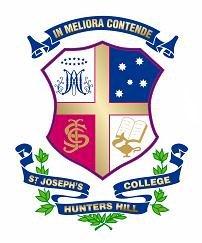 BASKETBALL v GRAMMAR, ST PATRICK’S & RIVERVIEW CRICKET v KINGS, GRAMMAR & TRINITYROWING TENNIS v GRAMMARWATERPOLO v TRINITY & SHOREOTHER ACTIVITIES/SPORTSTeamOppositionVenueTimeBus ToBus FromLunchFirstsGrammarSGS Gym11:15am8.45am2.10pmAt GrammarSecondsGrammarSGS Gym10:00am8.45am2.10pmAt GrammarThirdsGrammarSGS Gym9:00am7.45am10.10amY9 Ref – 12noonFourthsGrammarSGS Gym8.00am7.00am9.10amY9 Ref – 12noonFifthsGrammarCollege St 18.00am 7.00am9.10amY9 Ref – 12noonSixthsGrammarCollege St 19.00am7.45am10.10amY9 Ref – 12noonSeventhsGrammarCollege St 110.00am8.45am11.10amY9 Ref – 12noonEighthsGrammarCollege St 111.00am9.45am12.10pmY9 Ref – 1.00pmNinthsGrammarCollege St 112.00pm10.45am1.10pmY9 Ref – 2.00pmTenthsGrammarCollege St 11.00pm11.45am2.10pmY9 Ref – 11.30amEleventhsSt Patrick’s Auburn 2  10.00am8.45am11.10amY9 Ref – 12noonTwelfthsRiverviewGartlan Court 18.00am 7.15am9.30amY9 Ref – 12noonThirteenthsGrammarCollege St 12.00pm 11.45am3.10pmY9 Ref – 11.30amFourteenthsGrammarCollege St 2 1.00pm 11.45am2.10pmY9 Ref – 11.30am16AGrammarSJC Gym 12.00pmY9 Ref – 1.30pm16BGrammarSJC Gym 11.00amY9 Ref – 12.30pm16CGrammarSJC Gym 10.00amY9 Ref – 12noon16DGrammarCollege St 212.00pm9.45am1.10pmY9 Ref – 2.00pm16EGrammarCollege St 211.00am9.45am1.10pmY9 Ref – 2.00pm16FGrammarCollege St 210.00am8.45am11.10amY9 Ref – 12noon15AGrammarSJC Gym 9.00amY9 Ref – 12noon15BGrammarSJC Gym 8.00am Y9 Ref – 12noon15CGrammarSJC Outdoor Court 3 12.00pmY9 Ref – 1.30pm15DGrammarSJC Outdoor Court 3 11.00amY9 Ref – 12.30pm15EGrammarSJC Outdoor Court 3 10.00amY9 Ref – 12noon15FGrammarSJC Outdoor Court 3 9.00amY9 Ref – 12noon15GGrammarSJC Outdoor Court 3 8.00am Y9 Ref – 12noon14AGrammarSGS Gym2.00pm 11.45am3.10pmY9 Ref – 11.30am14BGrammarSGS Gym1.00pm11.45am3.10pmY9 Ref – 11.30am14CGrammarCollege St 312.00pm10.45am1.10pmY9 Ref – 2.00pm14DGrammarCollege St 311.00am9.45am12.10pmY9 Ref – 1.00pm14EGrammarCollege St 310.00am8.45am11.10amY9 Ref – 12noon14FGrammarCollege St 39.00am7.45am10.10amY9 Ref – 12noonTeamOppositionVenueTimeBus To Bus FromLunchFirstsKingsSJC No10.20am – 5.30pm At ParkSecondsKingsWhite Oval 10.50am – 5.00pm8.45am5.10pmAt KingsThirdsKingsSJC No 59.00am – 1.00pm1.30pmFourthsGrammarCollege A9.00am – 1.00pm1.30pmFifths GrammarCollege B 9.00am – 1.00pm1.30pmSixthsTrinity College A1.30pm – 5.30pm12noonSeventhsKingsCollege B1.30pm – 5.30pm12noon16AKingsSJC No 3 9.00am – 1.00pm 1.30pm16BGrammarReg Bartley Oval 9.00am – 1.00pm7.45am1.10pm2.00pm15AKingsSJC No 51.30pm – 5.30pm12noon15BGrammarRushcutters Bay 1.30pm – 5.30pm 12.15pm5.40pm12noon14AKingsSJC No 31.30pm – 5.30pm 12noon14BGrammarWeigall 2 9.00am – 1.00pm7.45am1.10pm2.00pmTeamOppositionVenueTimeBus To Bus FromLunchSeniorsYears 11 & 10(Breakfast 5.20am& 8.45am)TrainingBoatshed5.40am – 11.30am12noonYear 9s(Breakfast 5.30am & 8.00am)Newington RegattaHen & Chicken Bay6.00am – 11.30am12noonYear 8s(Breakfast 6.30am)Newington RegattaHen & Chicken Bay7.15am – 11.00am12noonYear 7s(Breakfast 6.30am)Newington RegattaHen & Chicken Bay7.00am – 11.00am12noonTeamOppositionVenueTimeBus To Bus FromLunchFirstsGrammarWeigall Cts 1 - 412.15pm 10.45am5.40pmCutSecondsGrammarSJC 1 – 4 12.15pmCut3rds – 4thsGrammarParklands Tennis Cts12.00pm10.45am2.10pmCut5ths – 6thsGrammarParklands Tennis Cts2.00pm 12.45am4.10pm12noon7ths GrammarParklands Tennis Cts10.00am8.45am12.10pm1.00pm16A & BGrammarSJC 5 – 88.00am12noon16C & DGrammarSJC 5 – 8 10.00am12.30pm15A & BGrammarWeigall Cts 1 - 48.00am7.00am10.10am12noon15C & DGrammarWeigall Cts 1 - 410.00am8.45am12.10pm1.00pm14A & BGrammarSJC 1 – 4 8.00am12noon14C & DGrammarSJC 1 – 4 10.00am12.30pmTeamOppositionVenueTimeBus To Bus FromLunch1stsTraining College Pool8.00am – 9.30am 12noon2ndsTraining College Pool8.00am – 9.30am12noon3rdsTrinityTrinity Pool12.30pm10.45am1.20pm2.00pm16ATrinityTrinity Pool11.50am10.45am1.20pm2.00pm16BTrinityTrinity Pool1.10pm12 noon2.40pm11.30am15sTrinityTrinity Pool1.50pm12 noon2.40pm11.30am14AShoreRiverview Pool8.00am7.15am9.30am12noon14BShoreRiverview Pool8.40am7.15am9.30am12noonSport  Activity/Comp’VenueTimeBus To Bus FromLunchGolfTrainingConcord11.30am – 4.30pmCutSwimmingSquadLane Cove7.00am – 8.20am6.45am8.30am12noonSurf Life SavingPatrolQueenscliff Beach8.30am - 12.00pm7.15am12.15pm1.00pmFitnessPalm Beach5:00pm – 6:30pm4.00pm6.30pm